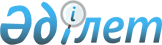 Об утверждении Соглашения между Правительством Республики Казахстан и Правительством Республики Беларусь о сотрудничестве в области средств массовой информацииПостановление Правительства Республики Казахстан от 19 октября 2018 года № 663.
      В соответствии с подпунктом 2) статьи 15 Закона Республики Казахстан от 30 мая 2005 года "О международных договорах Республики Казахстан" Правительство Республики Казахстан ПОСТАНОВЛЯЕТ:
      1. Утвердить прилагаемое Соглашение между Правительством Республики Казахстан и Правительством Республики Беларусь о сотрудничестве в области средств массовой информации, совершенное в Минске 29 ноября 2017 года.
      2. Настоящее постановление вводится в действие со дня его подписания. СОГЛАШЕНИЕ
между Правительством Республики Казахстан и Правительством Республики Беларусь о сотрудничестве в области средств массовой информации
      Вступило в силу 26 октября 2018 года - 
Бюллетень международных договоров РК 2018 г., № 6, ст. 80
      Правительство Республики Казахстан и Правительство Республики Беларусь, в дальнейшем именуемые Сторонами,
      руководствуясь стремлением к дальнейшему развитию дружеских отношений между двумя государствами и их народами,
      придавая особое значение расширению сотрудничества в области средств массовой информации между двумя государствами,
      согласились о нижеследующем: Статья 1
      Стороны, принимая условия настоящего Соглашения по сотрудничеству в области средств массовой информации, а также законы, правила и национальную политику, принимаемые государствами Сторон, на основе равноправия и взаимопонимания содействуют укреплению сотрудничества между институтами средств массовой информации и другими организациями, вовлеченными в производство и распространение средств массовой информации между государствами Сторон. Статья 2
      Стороны используют современные доступные средства с целью обмена средствами массовой информации, печатными и аудиовизуальными материалами о деятельности государств Сторон, содействуют сотрудничеству между информационными агентствами, а также организациями, осуществляющими производство и распространение средств массовой информации. Статья 3
      Каждая из Сторон оказывает необходимую помощь журналистам, фотографам, телевизионным и издательским группам, а также другим специалистам, направленным редакциями средств массовой информации государства одной Стороны для осуществления профессиональной деятельности на территории государства другой Стороны, при условии соблюдения ими национального законодательства государства Стороны, на территорию которого они направлены. Статья 4
      Сотрудничество и оказание помощи в рамках настоящего Соглашения осуществляются в пределах бюджетных средств, предусмотренных национальными законодательствами государств Сторон. Статья 5
      Вся деятельность Сторон в рамках настоящего Соглашения осуществляется в соответствии с национальными законодательствами Сторон и общепризнанными нормами международного права. Статья 6
      По взаимному согласию Сторон в настоящее Соглашение могут вноситься изменения и дополнения, являющиеся его неотъемлемыми частями, оформляемые отдельными протоколами и вступающие в силу в порядке, предусмотренном в статье 7 настоящего Соглашения. Статья 7
      Настоящее Соглашение вступает в силу с даты получения по дипломатическим каналам последнего письменного уведомления о выполнении Сторонами внутригосударственных процедур, необходимых для его вступления в силу.
      Настоящее Соглашение заключается сроком на три года. Его действие будет продлеваться на последующие трехлетние периоды, если ни одна из Сторон в письменной форме не уведомит по дипломатическим каналам другую Сторону не менее чем за шесть месяцев до истечения указанного срока о своем намерении не продлевать действие настоящего Соглашения.
      В удостоверение чего нижеподписавшиеся, уполномоченные должным образом своими правительствами, подписали настоящее Соглашение.
      Совершено в городе Минске 29 ноября 2017 года в двух экземплярах, каждый на казахском и русском языках, причем все тексты имеют одинаковую силу. В случае расхождения в толковании положений настоящего Соглашения, преимущество имеет текст на русском языке.
					© 2012. РГП на ПХВ «Институт законодательства и правовой информации Республики Казахстан» Министерства юстиции Республики Казахстан
				
      Премьер-Министр
Республики Казахстан 

Б. Сагинтаев
Утверждено
постановлением Правительства
Республики Казахстан
19 октября 2018 года № 663
